                  Tarea de la semana.              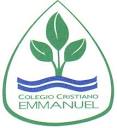 (enviar hasta jueves 12 de noviembre 18:00).1.- Debes practicar los ejercicios de esta semana.2.- realiza los ejercicios aprendidos en clases, graba tu video con 2 ejercicios de la clase, que no sea el calentamiento ni la vuelta a la calma y envíalo al buzón de tareas, no más de un minuto.3.- La idea de enviar el video, es evidenciar que estás realizando las actividades en casa y corregir algunas acciones si es necesario.4.- Si quieres me puedes enviar algún comentario u opinión referente a la actividad.No se recibirán tareas atrasadas.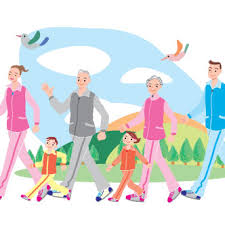 